MARSZAŁEK WOJEWÓDZTWA PODKARPACKIEGO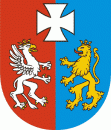 OS-I.7222.13.28.2022.BK						Rzeszów, 2022-10-31POSTANOWIENIEDziałając na podstawie: art. 113 § 1 ustawy z dnia 14 czerwca 1960 r. Kodeks postępowania administracyjnego (t.j. Dz. U. z 2022 r. poz. 2000),postanawiamsprostować oczywistą omyłkę pisarską w decyzji Marszałka Województwa Podkarpackiego z dnia 17 października 2022 r. znak: OS-I.7222.13.28.2022.BK zmieniającą decyzję Marszałka Województwa Podkarpackiego z dnia 19 marca 2014r. znak: OS-I.7222.19.15.2013.MH ze zmianami udzielającą Orlen Południe S.A., ul. Fabryczna 22, 32-540 Trzebinia pozwolenia zintegrowanego na prowadzenie instalacji Regeneracji Olejów Odpadowych, zlokalizowanej na terenie ORLEN Południe S.A., Zakład Jedlicze, ul. Trzecieskiego 14, 38-460 Jedlicze w następujący sposób:1. W punkcie I.2.2.1. w tirecie 7 jest:- piec technologiczny H-501 o mocy 3,3 MW (temp. pracy 490°C) opalany gazem ziemnym z domieszką gazu wodorowego z jednostki adsorpcji PSA – zanieczyszczenia poprzez odciąg z komory spalania odprowadzane będą do atmosfery emitorem E5;a powinno być:- piec technologiczny H-501 o mocy 3,3 MW (temp. pracy 490°C) opalany gazem ziemnym z domieszką gazu porafineryjnego odsiarczonego (gaz poreakcyjny z  regeneracji aminy) – zanieczyszczenia poprzez odciąg z komory spalania odprowadzane będą do atmosfery emitorem E5;2. W punkcie II.1.2.2. w Tabeli 3a w pierwszym wersie jest:a powinno być:UZASADNIENIEW decyzji Marszałka Województwa Podkarpackiego z dnia 17 października 2022 r. znak: OS-I.7222.13.28.2022.BK zmieniającej decyzję Marszałka Województwa Podkarpackiego z dnia 19 marca 2014 r., znak: OS-I.7222.19.15.2013.MH ze zmianami udzielającą Spółce pozwolenia zintegrowanego na prowadzenie instalacji Regeneracji Olejów Odpadowych, zlokalizowanej na terenie ORLEN Południe S.A., Zakład Jedlicze, ul. Trzecieskiego 14, 38-460 Jedlicze zaistniała oczywista omyłka pisarska polegająca na pominięciu zmiany sposobu opalania pieca technologicznego H-501 oraz wpisaniu złej wartości dopuszczalnej wielkości emisji dwutlenku siarki w  Tabeli 3a.Wniosek zawierał informację z czego składa się węzeł Hydrorafinacji 500 m.in. informację o sposobie opalania pieca technologicznego H-501, oraz była podana wielkość emisji dwutlenku siarki w Tabeli 3a.Na etapie wydawania decyzji tutejszy organ jednoznacznie rozstrzygnął zwiększenie dopuszczalnej wielkości emisji dwutlenku siarki z 32,754 Mg/rok do 119,636 Mg/rok  oraz zmianę sposobu opalania pieca technologicznego H-501.Opisany błąd w treści ww. decyzji stanowi zatem oczywistą omyłkę pisarską i  nie ma wpływu na merytoryczną treść oraz podlega sprostowaniu z urzędu na podstawie art. 113 Kpa. Uwzględniając powyższe postanowiono jak w osnowie.PouczenieNa niniejsze postanowienie przysługuje stronie prawo wniesienia zażalenia do Ministra Środowiska w Warszawie w terminie 7 dni od daty doręczenia, za pośrednictwem Marszałka Województwa Podkarpackiego.Z upoważnieniaMARSZAŁKA WOJEWÓDZTWA PODKARPACKIEGODYREKTORDEPARTAMENTU OCHRONY ŚRODOWISKAOtrzymują:ORLEN Południe S.A., ul. Fabryczna 22, 32-540 Trzebinia,ORLEN Południe S.A., Zakład Jedlicze, ul. Trzecieskiego 14, 38-460 JedliczePGW Wody Polskie, RZGW w Rzeszowie, ul. Hanasiewicza 17B, 35-103 Rzeszów (e-puap)a/a OS-I L.p.Rodzaj substancji zanieczyszczającychDopuszczalna wielkość emisji
[Mg/rok]1.Dwutlenek siarki19,525L.p.Rodzaj substancji zanieczyszczającychDopuszczalna wielkość emisji
[Mg/rok]1.Dwutlenek siarki119,525